Vente de FROMAGE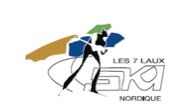 Au profit du club CO 7 Laux NordiqueComté fruité 10 à 12 mois d’affinage : 18 euros le kilo, en morceau de 500g ou 1kgBeaufort (sous vide) : 20 euros le kilo , en morceau de 500g ou 1kgChèque à joindre à la commandeCommande n°NOM PrénomTéléphoneComté fruité 10 à 12 mois d’affinage18 euros le kiloBeaufort(Sous vide)20 euros le kiloPrix total payé1                      X 500g                       X 1kg                     X 500g                       X 1kg2                      X 500g                       X 1kg                      X 500g                       X 1kg3                      X 500g                       X 1kg                      X 500g                       X 1kg4                      X 500g                       X 1kg                      X 500g                       X 1kg5                      X 500g                       X 1kg                      X 500g                       X 1kg6                      X 500g                       X 1kg                      X 500g                       X 1kg7                      X 500g                       X 1kg                      X 500g                       X 1kg8                      X 500g                       X 1kg                      X 500g                       X 1kg9                      X 500g                       X 1kg                      X 500g                       X 1kg10                      X 500g                       X 1kg                      X 500g                       X 1kg11                      X 500g                       X 1kg                      X 500g                       X 1kg